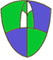 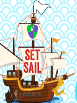 The focus for this term will be:Literacy and English:Reading – Continuing to learn new phonics patterns to use when sounding out new words.Continuing to learn and practise reading sight words.Comprehension: demonstrate understanding of a text by using context clues to answer questions.Writing –  Persuasive writing genre Punctuation: full stops, capital letters, finger spaces and paragraphsSpelling: using knowledge of sounds to spell words accurately.Talking & Listening – Asking and answering questions.Presenting to an audience.Numeracy and Mathematics:Addition to 10, 20 and 100.Subtraction to 10, 20 and 100.2D and 3D shape.Problem solving strategies.Number Talks: share and discuss strategies and their effectiveness in solving a problem.Health and Wellbeing: Managing emotions. Healthy eating: healthy food and a balanced diet.Building resilience and having a growth mindset.Interdisciplinary Learning: Space topic: understanding the difference between night and day, learning about the first Moon landing and developing our knowledge of the solar system Africa topic: African music, comparing the weather in Africa to the weather in Scotland, Akimbo and the Lions book study The human bodyAny other information:PE is on Thursdays and Fridays and we are focussing on fitness circuits and athletics. New reading material will be issued on Mondays. Literacy and Numeracy homework will be sent home each Monday on Seesaw or in paper format.